※※藍光抑制(440nm-480nm)FB-1報告-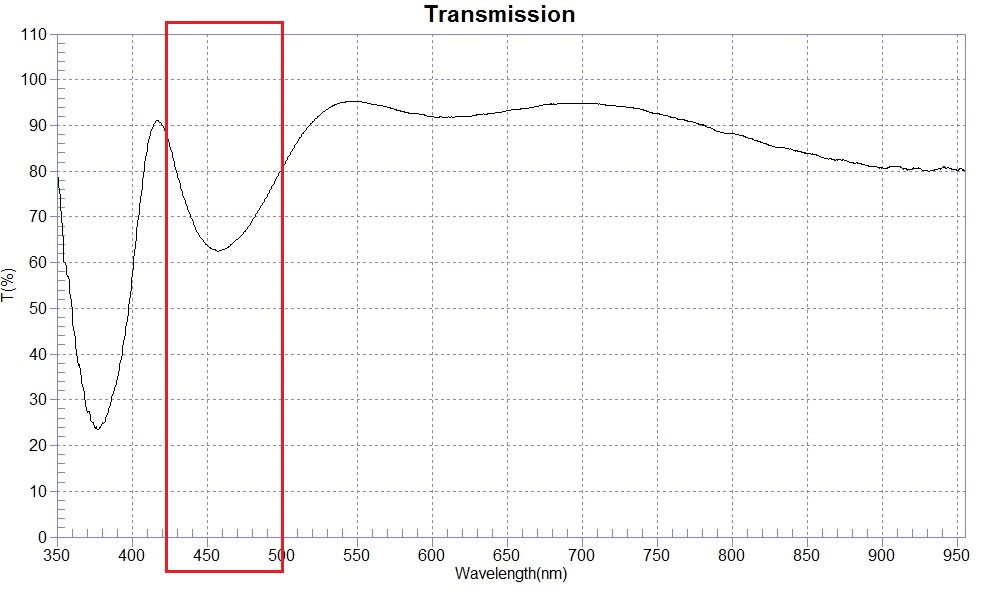 SAMPLE : 藍光抑制(440nm-480nm)FBcoatingRANGE :350nm ～ 700nmMAX :95.28 , 544.2nm   MIN :57.55 , 400.3nm    AVERAGE :86.55nmT(%)nmT(%)nmT(%)35082.1548069.1061091.7736049.9849074.5862091.8637027.4150080.5963092.3038024.8851086.3364092.6239034.1252090.6665093.2440056.5753093.5466093.6841084.5354095.0567094.1942090.1855095.2368094.6843079.4156094.6269094.8444069.4557094.0670094.8045063.7858093.0246062.7759092.5647065.0360091.89